KEAN UNIVERSITYNATHAN WEISS GRADUATE COLLEGECOUNSELOR EDUCATION DEPARTMENTASSESSMENT PLAN  ASSESSMENT REPORTSMaster’s Program Assessment TransitionThe master’s program assessment has undergone changes in emphasis. The previous CACREP self-study and site visit complied with the then current program assessment guidelines to assess every student in every course every year.  While this plan was very comprehensive, CED was advised that plan was too comprehensive, hence “overkill.”  CED was encouraged to move to a more general approach to program assessment with benchmarks. For example, for students who were  ready for Practicum, CED 5980, faculty reviewed core course grade and assignment achievement and also made qualitative recommendations for readiness for practicum. These qualitative recommendations were holistic and every core faculty member who taught the student submitted a rating. Both Kean Ocean and Kean Union faculty members completed these assessments as CED faculty as students take courses at both locations and faculty teach at both locations; thus, the standards and courses have been reviewed together and course outlines and syllabi are reviewed to assure consistency in teaching, learning, and assessing.With remote teaching and learning during the pandemic, this process continued online and at virtual faculty meetings-a process that took a great deal of time and effort.Faculty submit data to the Program Assessment Coordinator and meet in June in a mini-assessment retreat to review data and prepare the annual report.CED has developed a new draft  assessment plan that is in the middle of these two assessment models and will assess each course and related standard every four years, thus, twice in the CACREP 8 year cycle. MASTER’S LEVEL KPIs AND PROGRAM PROGRESS POINTSPhD Assessment CycleFor the first four cohorts, every course and related student outcomes have been and will continue to be assessed. This provides data for student progress, as well as program outcomes, in order to make appropriate course revisions and changes.  After students in the fourth cohort are graduated, the follow assessment cycle will be implemented.Until four cohorts complete the program, every standard will be assessed annually to have adequate data to make informed course and program revisions to meet student needs.  Once every course has run and students complete the program of study, the formal assessment cycle for student learning outcomes and program outcomes will be conducted according to the following chart. 
  Because of the very small number of students (Cohorts are 5-7 students), program assessment analyses were combined for 2018-2019 and 2019-2020 and also for 2020-2021. CED collected extensive narrative feedback through student interviews, faculty meetings,  student self-reflections, for corrections. For example, CED moved the qualitative research courses from the summers to the first two semesters to foster a research environment and to acquaint students with qualitative counseling research tools, as most students had little or no knowledge of qualitative methods.  Another example was the restructuring of CED 7975 to have a greater focus on leadership than on career development and to move the course to summer where opportunities to visit sites and to interview leaders were more available.Faculty meet in June in a mini assessment retreat to review data and make recommendation.To review the program and student assessments, please see the PhD Program Annual Report on the website.Note the recommendations and program adjustments that are reported out in the program assessment report are also required by the University annual program assessment and closing the loop procedures. 2020-2021Academic Program Assessment Plan & ReportPlease complete “PART I: Assessment PLAN” by October 31, 2020.  “PART II: Assessment REPORT” is due by June 30, 2021. Please use the Academic Program Assessment and Report Rubric as a guide.College: 	Program Name: Academic Year:  	Report Author(S):  PART I: Assessment PLANI.I	Student Learning Outcomes (Enter all but Check only the SLOs being assessed this cycle):SLO1:  Explain the nature and needs of individuals across the lifespan.SLO2:  Describe the impact of sociological, economic, multicultural factors, and social justice advocacy on counseling.SLO3:  Apply individual and group counseling theories/approaches to facilitate individual and group counseling.SLO4:  Interpret and utilize professional research and existing data.SLO5:  Administer appraisal and assessment instruments in counseling and appropriately diagnose.SLO6:  Apply professional, legal and ethical standards in counseling; Identify their own limitations, seek supervision and participate in professional developmentI.II	Measures (Direct and Indirect): INTERNSHIP CASE PRESENTATION (SLO 1, 2, 3, 4, 5, 6)The Counselor Education Department (CED) has two capstone courses: Internship I (CED 5985) and Internship II (CED 5986). Students write and present a Case Presentation (CP) (delineating clinical information regarding a counseling client).  The CP Rubric assesses students across the six departmental SLOs. The presentation rubric includes fifteen (15) items across six (6) domains, and instructors rate students on a 1-3 scale (1= Does not meet standard, 2=Minimally meets standard, 3=Meets and exceeds standard).COUNSELOR EDUCATION COMPREHENSIVE EXAMINATION (SLO 1, 2, 3, 4, 5, 6)In 2017 the CED piloted an alternative comprehensive exam (from Pearson the Counselor Preparation Comprehensive Examination (CPCE). The Counselor Education Comprehensive Examination (CECE) was developed by a consortium of counselor education programs.  The CECE provides a total score from assessment of candidate knowledge across eight core knowledge areas (delineated by CACREP) as does the CPCE & CECE• Assessment and Testing • Career Development • Counseling and Helping Relationships • Group Counseling and Group Work • Human Growth and Development • Professional Counseling Orientation and Ethical Practice • Research and Program Evaluation • Social and Cultural DiversityThrough Spring 2019, the CED were happy with the examinations results and communication with the creators of the exam.  However, the Fall 2019 examination offered a much more difficult assessment with more “hard” questions versus an array of difficulty questions, with no response from the CECE creators to our inquiries. Faculty found the examination challenging; our students overall did not fare as well as on previous attempts between 2017-1019. The CED decided to create our own comprehensive examination starting with the Spring 2020. Drs Webber and K worked with the CED doctoral candidates to field/test questions submitted by the faculty to create the examination, with alternative questions if necessary.The faculty created comprehensive examination has been used now for three administrations: Spring 2020, Fall 2020, and Spring 2021.  Results are reported below.Explain the indirect measures to be utilized for each SLO.  Examples include survey and focus-group data.I.III	Target: For the seven SLO target score is 2.80For the Comprehensive Examination a PASSING score (generally one standard deviation below the group mean).PART II: Assessment REPORTII.I	Data Collection and Results: Please summarize the data and results for each assessed SLO separately in this section and attach detailed evidence (data) to this report as a separate file (Ex: CBPM_2019-2020_Finance_BS_Academic_Report_Supporting_Data).II.I.I	Overall Scores: Semester(s):  Academic Year 2019-2020  TotalNumber of students: 138Semester(s):  Academic Year 2020-2021  TotalNumber of students: 151II.I.I	CED Comprehensive Examination ScoresFall 2019 – no data available – last use of CECESpring 2020 – Fall 2020 – Spring 2021II.I.III	Discussion of Findings: SLO 1: Explain the nature and needs of individuals across the lifespan.For the capstone course CED 5985/5986 Internship Case Presentation, the Mean score for students (n=138) in AY 2019-2020 sections was 2.90. For AY 2020-2021  the Mean score for students (n=151) was 2.95. In both years student scores of 2 or higher indicate that students met or exceeded the target score of 2.80. SLO2: Describe the impact of sociological, economic, multicultural factors, and social justice advocacy on counseling.For the capstone course CED 5985/5986 Internship Case Presentation, the mean score for students (n=138) in AY 2019-2020 sections was 2.94.  For AY 2020-2021  the Mean score for students (n=151) was 2.95. In both years student scores of 2 or higher indicate that students met or exceeded the target score of 2.80. SLO3: Apply individual and group counseling theories/approaches to facilitate individual and group counseling.For the capstone course CED 5985/5986 Internship Case Presentation, the mean score for students (n=138) in AY 2019-2020 sections was 2.92. In this AY 2020-2021 (n=151) students Mean score improved to 2.94.  In both years students’ scores exceeded the target Mean score of 2.80.  SLO4: Interpret and utilize professional research and existing data.For the capstone course CED 5985/5986 Internship Case Presentation, the mean score (n=138) in AY 2019-2020 sections was 2.90.  For AY 2020-2021  the Mean score for students (n=151) was 2.93.  In both years student scores of 2 or higher indicate that students met or exceeded the target score of 2.80. SLO5: Administer appraisal and assessment instruments in counseling and appropriately diagnose.For the capstone course CED 5985/5986 Internship Case Presentation, the mean score for students (n=138) in AY 2019-2020 sections was 2.83. For AY 2020-2021  the Mean score for students (n=151) was 2.85. In both years student scores of 2 or higher indicate that students met or exceeded the target score of 2.80. SLO6: Apply professional, legal and ethical standards in counseling.For the capstone course CED 5985/5986 Internship Case Presentation, the mean score for students (n=116) in AY 2019-2020 sections was 2.89. For AY 2020-2021  the Mean score for students (n=151) was 2.93. In both years student scores of 2 or higher indicate that students met or exceeded the target score of 2.80. Comprehensive Examination	After each administration of the examination, Dr. Webber reviews the test questions with the doctoral students, and adjusts as appropriate.  The students who fail to reach the “pass” mark, students are offered an opportunity to re-take the examination, and if one does not pass on the second attempt they are given a “alternate” written examination with questions focused on the unsuccessful “core areas.” Some students wait a semester to do additional preparation. Of the 11 students who failed the exam since the Sp 2020 semester, nine passed the exam on their second attempt, two others will be taking an alternate written examinations in August 2021.II.II	Curricular Actions/Closing the Loop:	Little change appears necessary. In addition, the CED will welcome an accreditation team from the Council of Accreditation in Counseling and Related Education Programs (CACREP) in November 2021. It is best if we keep our measures steady unless current data indicates otherwise.II.II.I	Budget Request Line Items:Complete the table below describing each resource request in detail for program improvement based on the data results and curricular actions.Please list all requests in priority order.II.II.II	Professional Development Needs: Outline faculty/staff development needs including detailed supporting data, rationale and associated cost.In order to maintain state and national counseling licensure, the CED needs a certain number of continuing education units or hours within two years for each license renewal.  Some of this can be done via conferences (ACA, NJCA, etc.).  Registration costs range from $100-$500 depending upon the location and pandemic.KEAN UNIVERSITYPh.D. in Counseling and Supervision Program AssessmentData Collection and Results 2020-2021Course SLOsSLO 2:  SupervisionAssessment 1: Supervisor Evaluation of video recorded supervision session  CED 7989Target: 87.5% of the students achieve a score of 3.N=5Spring 2021Cohort 2Note:   None of the students completed a MA level clinical supervisionCourse.   Two students hold the ACS and one student holds the CCA.SLO 2 Assessment 2: Clinical supervision final examination CED 7989Target: 87.5% of the students achieve a score of 3 (90% or higher).N=5Spring 2021Cohort 2SLO 3. TeachingAssessment 1:  Video-recorded teaching session self-critique and lesson plan  CED 7986Target: 87.5% of the students achieve a score of 3 (90% or higher). N=10Cohort 1 and 2Fall 2020 and Spring 2021SLO 3  TeachingAssessment 2: Supervisor evaluation of Co-teaching video recorded lesson CED 7989Target: 87.5% of the students achieve a score of 3.N=5 Spring 2021Cohort 1, 2Comment:   None of the five students completed an MA level clinical supervisionCourse.   Two students hold the ACS and one student holds the CCA. SLO 4 Assessment 1: Research Day poster presentation CED 7957 (also CED 7952),CED 7959, CED Target: 100% of the students achieve a score of 3N=19Fall 2020. Spring 2021Cohort 1, 2, and 3SLO 6Assessment 1: Trauma research paper CED 7957Target: 87.5% of the students achieve a score of 3.N=7Fall 2020Cohort 3SLO 6  Assessment 1: Site and university supervisor evaluations: Advanced Internship: Professional CED 7985Target: 87.5% of the students achieve a score of 3.N=5Spring 2021 and Summer 1 2021Cohort 1 and 2Note: Students working full time needed Summer 1 to complete their hours..SLO  7Assessment 1: Leadership Service Reflection Paper/Report CED 7985Target: 87.5% of the students achieve a score of 3.N=4Fall 2020, Spring 2021, Summer 1 2021Cohort 1 and 2II. Program Recommendations for Modifications/ChangesAfter Review of Data1.  Leadership and Advocacy in Counseling CED 7976: The redesigned course CED 7976 Leadership and Advocacy in Counseling was submitted for approval. The purpose is to increase percentage of time dedicated to leadership models and skills in counseling. A faculty member with a specialization in counseling leadership models would strengthen this course.2. Qualitative Research Sequence: CED 7930 and CED 7936: The shift of the qualitative sequence to year 1 was initiated two years ago and will commence in fall 2021 with Cohort 4. CED 7930 has been moved to fall 2021 semester 1 and 7936 has been moved to spring 2022 semester 2. Thus, students will complete the qualitative research sequence in the first year.  Nearly all the students have little or no prior training in qualitative research. The longer fall and spring semesters will allow for a complete pilot research mini study rather than just the proposal and strengthen research knowledge and skills before the dissertation.3. Strengthen CED 7915 Social and Cultural Perspectives: To better focus on intersectionality and systems theory and interventions, CED 7959 content will be integrated into CED 7915 Social and Cultural Perspectives. 4. Advanced Internship: Professional will be divided into two 1.5 credit courses CED 7983 and CED 7984. This change will divide the 300 hours into two parts of 150 hours each. Students working in full time jobs generally cannot complete 300 hours in a semester.  The division of hours facilitates placements and reduces paperwork and the need for incomplete grades.5. Doctoral Writing Skills Improvement5a. Professional and Scholarly Writing Practice: Continue to integrate graded writing practices into classes offered in the first two years. Hybrid class times can be used for individual and small group writing feedback sessions.5b. Expanded 1 credit Professional Seminars: The 3 credits that were required for CED 7959 will be divided into three more Professional Seminars, CED 7911, C ED 7912, and CED 7913, one seminar in fall and spring of the first 2 years. The purpose is for specific instruction and practice in scholarly writing, research design, grant-writing, professional and career tools (CV, letter of application), APA practice, and manuscript writing.5c. Develop a formal Writing Competency Assessment with a Developmental Writing Plan. This will formalize current successful writing coaching and advisement elements.5d.  Common Writing Rubric. Integrate a common doctoral detailed writing rubric across all courses. Provide training for all faculty. This recommendation was made after cohort 1. The pandemic and virtual meetings complicated the implementation.5e. Require a longer writing sample during the applicant interview visit.This recommendation will help to assess the student’s writing skills.5f. Require a recent graded or evaluated paper, publication, or report as part of the application for admission,5g. Require a 1-credit or non-credit writer’s workshop the summer before fall admission for some or all new students who need writing improvement. 5h. Provide regular writer’s workshop events to focus on APA 7, journal articles writing, and research reports.5i.Conduct a faculty workshop or retreat each semester on writing feedback techniques and integrating writing skills into lessons. CED could collaborate with other doctoral program on the workshop.5j. Expand peer writing and co-writing feedback activities into classes.6. Counseling Skills Improvement:  Professional writing, grammar, and organization continues to be an area needing improvement for several doctoral students. Several recommendations follow: 6a Counseling Skills Sample. Require a recorded mock counseling session during the applicant interview visit. This recommendation was made after cohort 1.  The pandemic and virtual interviews complicated its implementation.6b.  Increase the number of video-recorded counseling sessions required in Advanced Practicum CED 7980 and Advanced Internship: Professional: CED 7985.This recommendation is based on the documented need for counseling skill improvement by some members of each cohort. Competency in counseling is a core need for counselor educators, supervisors, and counselors.6c. Increase group supervision class time focused on reviewing counseling techniques and readings, and viewing professional counseling demonstration recordings in Advanced Practicum: CED 7980, Advanced Internship: Professional: CDED 7985, and Advanced Theory and Practice CED 7952.6c. Improve hybrid class assignments with structured video recordings of master counseling sessions and student self-reflections.This recommendation will increase opportunities to view longer model counseling sessions and to improve counseling skills.6d.  Require that doctoral students counsel 1 to 2 clients each semester in the PhD in Counseling Wellness and Counseling Center as a requirement for Professional Seminars CED 7910, 7911, 7912, 7913.This class requirement will establish a regular sequence of counseling and individual and group supervision practices and provide greater support for the  Center as the doctoral program advocacy initiative.	7.  Increase the number of faculty with the majority of their time dedicated to doctoral program individual and group supervision, advisement, and teaching. This recommendation reflects student and faculty feedback especially regarding the availability of faculty time for co-teaching assignments, research mentoring, advisement, and for individual support and assistance, writing feedback, and research.7a Students are required to participate on a faculty member’s or student’s research team. Faculty members need to have a reduced course load and time to conduct research, lead research teams, and train students.7b.  Full- time clinical faculty director and full time counselor (potentially a licensed doctoral student). The demand for counselors in the PhD in Counseling Wellness and Counseling Center has grown rapidly and the Center needs a full-time clinical faculty and director and one full-time counselor with the ACS or similar supervision credential to supervise the doctoral counselors and LACs and to supervisor doctoral supervisors as required by CACREP standards. The Center is the core of the advocacy activities of the program. 7c. The center also needs a dedicated physical space.7d.Assistance is needed to get doctoral students access to the Titanium records software. The subscription has been paid for and students cannot access it. 8. Maintain the six- student cohort The doctoral program has had a very low attrition rate and thus a very high retention rate.  Doctoral programs generally  experience a 40% to 50% dropout rate prior to dissertation. With only 4 students, should one student drop-out or take a leave of absence, the remaining 3 would not be a large enough number to provide for a group cohort with diversity of experience and ideas that would be in a cohort of 6.Reducing the doctoral cohort to 4 students has no impact on faculty in Fall 2021-22, Fall 2022-23, Fall 2023-24, and a negligible effect in 2024-25. It has no impact on the number of classes run, as all classes must run whether the class size is 4 or 6. Reducing the size of the cohort to 4 students has serious negative impacts including the following:The number of doctoral students in the cohort is reduced by 1/3 with no similar reduction in the number of MA students.Should one student miss class (e.g., become ill, be absent, have a family emergency, take a leave of absence or drop out),  the class structure and pedagogy are seriously affected.The cohort model is reduced to a triad or dyad–essentially a tutorial. Four admits seriously limit the diversity of the cohort and access. Classes will not have a sufficient number of students for dynamic and diverse interactions.Doctoral student involvement and management of the free clinic is greatly reduced.  Cohort information provided to prospective and current applicants at Graduate Open Houses, Information Sessions, and in literature conveyed a cohort size of 6 students, affecting potential applicants’ trust in the program’s future viability and the accuracy of information provided. The decrease raises accreditation questions about sustainability and the commitment to the program.After careful monitoring and annual program evaluation, the size of the cohort had already been reduced from 8 to 7 students for Year 2, and from 7 to 6 students in Year 3 well before the annual application cycle began.Identification of Doctoral Student StrengthsA. Student Learning Objectives: CompetenceSeveral areas indicate strengths in content, practice, and disposition related to counselor professional identity and ethical and legal practices. Students appear to have entered the program with strong counselor  professional and ethical identity and practice.Counseling ethics and counselor professional identity are integrated into all courses and projects, thus maintaining and enhancing these strengths. The following SLO sub scores indicate perfect or near perfect scores.Counselor Professional Identity SLO 2.1, SLO 2.2, SLO 3.2. SLO 4.1, SLO 7.1 (all scores =3)Counselor Integrity 2.1, SLO 3.3, SLO 7.1 (all scores=3)Counselor Ethics/Adherence to ACA Code: SL0 2.1, SLO 2.2, SLO 3.2, SLO 3.2, SLO 4.1, SLO 7.1 (all scores = 3, except SLO 7.1, 2.91)Diversity, Social Justice, Advocacy: SLO 2.1, SLO 2.2, SLO 3.1, SLO 3.2, SLO 4.1, SLO 6.1, SLO 7.1,  (all scores=3)Trauma Informed: SLO2.1, SLO 2.2, SLO 4.1, SLO 6.1 (all scores = 3)Leadership: SLO 2.1, SLO 2.2, SLO 3.1, SLO 3.2, SLO 6.1, SLO 7.1, (all scores = 3)B . Cohort Cohesiveness, Leadership, and SupportThe cohort model was carefully selected for the doctoral program to promote collaboration, sharing, and access; to enhance cultural competence and humility; and to provide a group experience that reflects family and community strengths. The model was also developed to reduce isolation of a generally part-time program and increase social connections and a sense of belonging and purpose .Students have bonded through intentional group processes to help each other through the doctoral journey. They work as a team of very diverse individuals who support each other, look out for each other and have also strengthened their understanding of group process and Porges’ social connection system. Several students had serious, life threatening medical problems family illnesses and deaths with COVID and have been supported by their cohort peers. They are truly a family within the larger CED family and have grown in compassion, empathy, and advocacy.The cohorts learn, study, and work together on assignments, posters, and projects. They establish study groups for themselves, as well as for students in the rising cohorts and serve as model professors in training nurturing the next cohort and the master’s students. They rally around members who are ill or suffering. They guest lecture each other’s classes. They mentor master’s students and help  guide emerging leaders in the next cohort and in the master’s program. All of these experiences and skills are essential in a doctoral program that is not residential to reduce the potential for dropping out and increasing resilience and protective qualities that help to move forward on the doctoral path and to graduate. The importance of the cohort bond has been most evident in their grief after Dr. Mascari’s death and struggles to remain in the program with the fear and uncertainty of COVID. They have also supported their fellow students with serious life threatening illnesses and surgeries.C. Leadership Internship The leadership requirement of 50 hours in CED 7985, Advanced Internship: Professional was developed to provide a real life developmental experience for the CACREP standard and to strengthen counselor identity.  Most students have connected the leadership experience with their advocacy requirement of 50  hours. This internship is intentionally structured throughout the program so it is not a one-time experience.Doctoral student member on the Executive Board of the International Association for Resilience and Trauma CounselingSecretary and Executive Board member of the New Jersey Counseling AssociationMember of the Union Catholic High School Diversity Task ForceChair of the Union Catholic High School Diversity Task ForceMembership Committee member of the International Association for Resilience and Trauma Counseling,Board Director of the New Jersey Psychiatric Rehabilitation AssociationHudson County Community College President’s Advisory Council on Diversity, Equity, and Inclusion ChairPresident-Elect of the New Jersey School Counselor AssociationPresident of the Somerset County School Counselor AssociationStudent member of the Kean OEM Committee and Conference CommitteeD. Doctoral Student AchievementsD1.Authors of Book Chapters
Several students are writing book chapters or making conference presentations based on their research posters including Kristal Miller. Chapter on rape stigma, Cindy Povall. Charter on LGBTQ students and school counseling, D.2 Doctoral Student Presenters at Conferences or  University Presentations Amy Banko: Fostering Equity & Inclusion Through Language. International Association of Rehabilitation Practitioners Conference.Cindy Povall: The Experiences, Successes, and Challenges of NJ School Counselors During the Pandemic. Spring 2010 Conference of the New Jersey School Counselor AssociationCindy Povall. School Counselors’ Perceptions and Practices Regarding Trauma-Informed Schools During the Pandemic.Meeting of the Kean University Center for Clinical Life Sciences and Pandemic ResearchJeannina Ruiz. A Safe Place Lost During COVID: The Decline in Child Protective Referrals. Meeting of the Kean University Center for Clinical Life Sciences and Pandemic ResearchJose Lowe:  CED 5915 Multicultural Counseling class presented their papers and findings to the Hudson County Community College President’s Advisory Council on Diversity, Equity, and Inclusion. Jose is Chair of this Council and showcased the students on Zoom to the Council.  He co-taught the course with Dr. Juneau Gary.D.3.Guest LecturersAn important requirement in the doctoral program is to guest lecture or present in MA classes. Some students have guest lectured several times increasing their teaching and presentation skills and enhancing their confidence.D.4. PhD in Counseling Wellness and Counseling Center: Doctoral Advocacy InitiativeThe Center opened on line in mid spring 2021. Requests for appointments at the Center increased rapidly especially with referrals from the Help and Healing state call center. The Center provides clients for Doctoral students enrolled in CED 7980 Advanced Practicum and CED 7985 Advanced Internship: Professional, as well as CED 7985 Supervision Internship for those doctoral students with the ACS or other mental health supervision certificate.D.5.  Doctoral Student Newsletter:  The Mascari GazetteFall Holiday IssueSpring Special Issue on Counselor Education at Kean OceanD.6.Research PostersEach year students submit a Research Poster Proposal for Kean Research Days. This requirement improves their skills in research, presentation, and scholarly writing, as well as facilitates writing articles and journals. As students advance in the program, they help the next cohort learn to design their research proposals.The Role of Mental Health Helplines in Delivering Disaster Mental Health Interventions to Covid 19 Impacted IndividualsAmy Banko & Maham Tariq        Faculty Advisor Dr. Rebecca VicenteThe Role of Mental Health Helplines in Delivering Disaster Mental Health Interventions to Covid 19 Impacted IndividualsBetty Jean      Faculty Advisor: Dr. Jane WebberPost-traumatic Meaning: Using Existential Meaning-Based Therapy to Increase the Development of Post-traumatic GrowthCaitlin Moore    Faculty Advisor: Dr. Jane WebberSchools Counselors: Leaders, Advocates, and Change Agents for Access and Equity During COVID-19Cindy Povall    Faculty Advisor: Dr. Jane WebberSchool Counselors’ Perceptions and Practices Regarding Trauma-Informed Schools: A Students Partnering With Faculty Research StudyAdvocating Triple – P Intervention for Single-Parent FamiliesGregory Fortune   Faculty Advisor: Dr. Jane WebberA Safe Lost during COVID-19 for Maltreated StudentsJeannina Ruiz   Faculty Advisor: Dr. Jane WebberParental Burnout: Mindfulness Practices for Self-care during the COVID-19 PandemicJennifer Dixon.    Faculty Advisor: Dr. Jane WebberUnderstanding the Academic Advisor and the Minority Male Relationship: Meeting the Persistence and Retention Goals in Higher EducationJose Lowe    Faculty Advisor: Dr. Jane WebberInterventions That Help School Counselors Build Resilience in High School Students with Complex TraumaJeanette TorruellaCulture of Silence and Sexual AssaultKristal Miller.    Faculty Advisor: Dr. Jane WebberRecognizing Justice System Induced Trauma in African AmericansMarkim Shakur Purvis    Faculty Advisor: Dr. Jane WebberFactors Contributing to Trauma and Food Insecurity in Black and Brown CommunitiesOshaira Pichardo     Faculty Advisor: Dr. Jane WebberHistorical and Current Perspectives of Parents of Children with Autism During COVID-19Prosline Saint-Armand    Faculty Advisor: Dr. Jane WebberUsing Family Counseling During the Coming Out ProcessRoman Petrocelli & Palak Vaidya    Faculty Advisor: Dr. Rebecca VicenteAddressing Parental Stress of Black Mothers Raising SonsTennille Rainey.    Advisor: Dr. Jane WebberFactors Affecting Career Change in Counseling ProfessionalsVictor Perez     Faculty Advisor: Dr. Jane WebberI am Not a Virus: Identifying Strategies to Address Self-Care and Mental Health for AAPI with Race-Based Trauma During the COVID-19 PandemicWilson Wai Bong Ng.    Faculty Advisor: Dr. Jane WebberPhD in Counseling and SupervisionData Collection and Results 2019-2020SLO 1Assessment 1: Counseling theory and evidence-based practice examination CED 7952Target: 87.5% of the students achieve a score of 3 (90% or higher). N=17Spring 2019, Spring 2020Cohort 1 and 2SLO 1Assessment 2: Scholarly research paper related to group counseling CED 7963Target: 87.5% of the students achieve a score of 3N=17Fall 2018, Fall 2019Cohort 1 and 2SLO 1Assessment 3: Instructor’s evaluation: Co-leadership of Master’s-level CED students in group counseling, lecture/presentation on group counseling topics CED 7963Target: 87.5% of the students achieve a score of 3.N=17Fall 2018, Fall 2019Cohort 1 and 2SLO 2 Assessment 1: Supervisor Evaluation: Co-teaching video recorded lesson CED 7986Target: 87.5% of the students achieve a score of 3.N=7Spring 2019, Spring 2020Cohort 1 and 2SLO 3 Assessment 1: Trauma research paper CED 7957Target: 87.5% of the students achieve a score of 3.N=17Fall 2018, Fall 2019 Cohort 1 and 2SLO 4  Assessment 1: Site and university supervisor evaluations: Counseling practicum CED 7980Target: 87.5% of the students achieve a score of 3.N=14Note: Due to the COVID 19 pandemic,3 students did not complete practicum and have incomplete grades and are not included in the total.Spring 2019, Summer 2019, Spring 2020Cohort 1 and 2.SLO 5  Assessment 1: Clinical supervision final examination/paper CED 7989Target: 87.5% of the students achieve a score of 3 (90% or higher).N=8Spring 2020Cohort 1SLO 6 Assessment 1: Qualitative research proposal   CED 7930Target: 87.5% of the students achieve a score of 3.N=12Note: Due to the COVID 19 pandemic,3 students did not complete practicum and have incomplete grades and are not included in the total.Summer 1 2019, Summer 1 2020Cohorts 1 and 2SLO 6 Assessment 3: Research Day poster presentation CED 7957, CED 7959 Target: 100% of the students achieve a score of 3N=17Spring 2019, Spring 2020Cohort 1 and 2SLO 6 Assessment 4:  Introduction to Statistical Methods  EDD 6330Target: 87.5% of the students achieve a score of 3 (90%)N=16Fall 2019,  Fall 2020Cohorts 1 and 2SLO 7-Fall 2019Assessment 1: Leadership/advocacy journal manuscript and presentation CED 7975Target: 87.5% of the students achieve a score of 3.N=4Fall 2019 Cohort 1 and 2SLO 7-Fall 2019Assessment 2: Leadership/Advocacy/Career Development examination CED 7975Target: 87.5% of the students achieve a score of 3 (90% or higher).N=4Fall 2019 Cohort 1 and 2SLO 4 Assessment 1:  Program Plan and Goals 7910Target: 100% of the students achieve a score of 3.N=17Fall 2018, Fall 2019Cohort 1 and 2Program Recommendation for Modifications or Changes After Review of Data1.  Increase percentage of time dedicated to leadership and advocacy in CED 7975.Student feedback and faculty observations confirmed the Course Outline contained too much content to be covered in one semester. The analysis of scores indicated that the Course Outline needed to be revised to focus on leadership and advocacy in counseling. This modification would result in adequate class time to address CACREP Standards. The course title and weekly schedule were revised and submitted for approval.  The revised course syllabus was used in Summer 1, 2020. Students reported that with a clearer focus and greater emphasis on leadership and advocacy, they could dig deeper into the literature and give greater attention to leadership and advocacy in class meetings. One-fifth of the course content remained on professional career development. With this course revision, the data was not aggregated for the Fall 2019 and Summer 2 2020 classes.2. Consider moving CED 7930 and 7036 to fall or spring or to and eight or ten-week schedule in the summer.  This change would provide a longer period of time to learn new content and practice new skills. Nearly all the students have little or no prior training in qualitative research and reported they needed a longer semester than Summer 1 provides. As a contrast, the two quantitative research courses are taught in 15 week semesters, rather than the 5 week intensive summer session. An additional factor is the lack of time in the condensed summer schedule. About 80% of the students work full time. They found doing the reading and assignments in 5 weeks was challenging and several students took incompletes. Further, summer 1 2020 was in the midst of COVID 19 creating serious distress. A beloved faculty member and chair of the Counselor Education Department died in May from COVID 19, and some bereaved students did not take the summer course recognizing the intensity of the work required in the shorter schedule. The Doctoral Committee is examining ways the doctoral course schedule could be revised to move one or both of the qualitative research courses to the fall or spring 15 week semesters.3.  Integrate more writing practice into classes offered in the first two years. The majority of students are midcareer professionals.  Students completed their master’s degrees between 2 and 27 years ago and many had not written scholarly papers for a long time. One student said they were “in shock” when faced with faculty feedback about their writing performance. Data analysis indicated significantly lower scores on assessments of scholarly writing:2.41: SLO 1, Assessment 12.65: SLO 3, Assessment 12.50: SLO 7, Assessment 1 	Some were very concerned that they were underprepared and considered dropping out of the program. They requested more assignments on organizing and writing research papers and on using APA 7 style before being required to write a research paper. Faculty recognized that the shift to scholarly writing was challenging for many students and they modified the weekly schedule to provide mini lessons in scholarly writing related to the course content. In addition, the process of writing the research paper was broken in “chunks” to provide time for individual help sessions and to show students how to manage writing a research paper in several smaller tasks.4. a. Provide additional preparation for and concurrent learning with Advanced Practicum in Counseling 4. b. Require a video-recorded or live mini counseling session with a volunteer who role plays a client.4. c. Integrate a review of basic counseling skills into courses.4. d. Require an MA level Advanced Counseling Skills course for otherwise qualified candidates for doctoral admission.	Considerable variation was identified in the assessment of student basic counseling and advanced counseling skills and knowledge of skills. The following data indicated needs for modification in the program2.52 SLO 4, Assessment 1, Advanced Counseling Skills 2.52 SLO 7, Assessment 2 Counseling knowledge, practice, & efficacy2.86 SLO 1, Assessment 1 Advanced Counseling Skills-Evidence Based Several factors were also identified in the evaluation process: (a) length of time since formal counseling skills training, (b) quality of individual supervision on the job, (c) lack of continuing education, (d) shift from counseling to administrative or supervisory work, (e) lack of professional development focused on counseling skills, (f) lack of video- or audio-recording of sessions for feedback on the job, and lack of individual or group supervision focused on counseling skills.  Some students with extensive experience reported that they had never video or audio-recorded themselves in counseling sessions. Others reported they had little or no clinical supervision on the job. One student in their self-evaluation described their counseling skills training as “poor” or non-existent, and was very grateful for individual supervision that addressed basic counseling skills.	In Advanced Practicum in Counseling, students received individual supervision by a site supervisor, as well as a university supervisor. Students reported that the supervision feedback was very helpful. While readings in counseling skills were required, there was insufficient time to address them in the group supervision sessions. 5d. Increase number of faculty with the majority of their time dedicated to doctoral program individual and group supervision, advisement, and teaching.This recommendation reflects student and faculty feedback especially regarding the availability of faculty time for co-teaching assignments, research mentoring, advisement, and for individual support and assistance.Identification of Student StrengthsSeveral areas indicate strengths in content, practice, and disposition related to counselor professional identity and ethical and legal practices. Students appear to have entered the program with strong professional and ethical identity and practice.Counseling ethics and counselor professional identity are integrated into all courses and projects, thus maintaining and enhancing these strengths. The following SLO subscores indicate near perfect scores.Counselor Professional Identity SLO 2-1, SLO 6-3, SLO 4 (all scores =3)Counselor Integrity SLO 1, SLO 2, SLO 3, SLO4, SLO7 (all scores=3)Counselor Ethics/Adherence to ACA Code: SL0 2-1, SLO 3-1, SLO4-1, SL05-1, SL0 -1, SLO 7.1 (all scores = 3 except 7.2, 2.87)Diversity, Social Justice, Advocacy: SLO 1-2, SLO 3-1, SLO5-1, SLO 6-1, SLO 6-1, SLO 6-3, SLO 7-1, SLO 7-2, SLO 4-2Trauma Informed: SLO 3-1, SLO 5-1, SLO 6-3, SLO 4-1 (all scores = 3 except 4-1, 2.71)Counselor Ethics, Adherence to ACA Code: SLO 2-1, SLO 3-1, SLO 4-1, SLO 5-1, SLO 6-1, SLO 6-2, SLO 6-3, SLO 6-4, SLO 7-1, SLO 7-2, SLO 4-1 (all scores = 3)DOCTORAL LEVEL PROGRAM ASSESSMENT PLAN  Student Learning Outcomes are aligned with Program Learning Outcomes and with CACREP Standards. Data are collected from assessments in each course. Data are also collected from program assessments across courses, for example, Research Day Poster Presentation, Leader or Officer in a state or national counselor association, and program advocacy clinic. Multiple measures of learning assess student learning over multiple points in time and some measures are program- not course-specific measures.Areas of student learning are assessed over multiple outcomes and multiple points in time. Data is reviewed and analyzed individually and by a team through in-person and virtual meetings. Assessments can be in the form of examinations; research papers; presentations; critiques of video recorded counseling, consultation, teaching, or supervision sessions; supervisor evaluations or surveys, research poster or presentation sessions, etc. Faculty report data through spreadsheets and report forms. The Annual Program Assessment Report may be found on the Counselor Education Department web page on the Kean University site.Program Goals Linked to AssessmentsAssessment of Student Learning Record:Key Performance Indicators and RatingsStudent__________________________Cohort_________Advisor____________________Program Learning Target Outcomes for Student Learning Outcomes with Key Progress IndicatorsPhD in Counseling and SupervisionCurriculum Map Indicating Level of MasteryKey: I-Introduced		R-Reinforced		M-Mastery 	A-Assessed*Dissertation Continuation as needed     **Reinforced or mastered based on dissertation thesis***CED 7959 has been integrated in CED 7915. KEAN UNIVERSITYPH.D. IN COUNSELING AND SUPERVISIONDispositions ReviewName__________________________________________ Cohort _______ Advisor________________________________________  Date_________Rating:			1   in development, needs improvement, or does not meet       expectations  		2   competent, meets expectations		3   exemplary, exceeds expectations		4   not observedKEAN UNIVERSITYPH.D. IN COUNSELING AND SUPERVISIONAcademic and Professional ReviewName________________________________________ Cohort ___ Date_________________________________________Rating:			1   in development, needs improvement, or does not meet 			     expectations  		2   competent, meets expectations		3   exemplary, exceeds expectations		4   not observedKEAN UNIVERSITYPH.D. IN COUNSELING AND SUPERVISIONYear ___ Progress and NeedsName________________________________________  Cohort ___ Date_______________Student will attach a detailed reflection/self-evaluation of their growth, achievement, and needs (2-3 pp).Summary of ProgressPlans, Needs, and RecommendationsStudent Signature_____________________________________ Date_______________________________________________Faculty Signature_____________________________________  Date_______________________________________________Faculty Signature_____________________________________  Date_______________________________________________Doctoral Developmental Assessment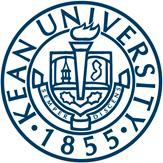 Counselor Education DepartmentStudent Name: __________________________________	Student ID: _____________Faculty: ______________________________________	Date: __________________This form will be completed at the end of the listed courses and as needed Comments: Additional pages with Progress Plan may be attachedSignatures: __________________________________Evaluating Faculty Signature__________________________________Doctoral Program Coordinator__________________________________Department Chairperson (in instances of concern)Counselor Education DepartmentDevelopmental Progress AssessmentStudent Name: __________________________________Cohort________Date_________Faculty Members: _______________________________________________________________________________________________________________________________________	MA Prerequisites for The PhD in Counseling ProgramReview FormCore And Clinical Mental Health Specialty AreasNAME________________________________Cohort______Advisor________________________________________________________	_____________________________Doctoral Student Signature 		Doctoral Student Printed Name_________________________________	____________________________Approval Date  				Advisor’s SignaturePhD in Counseling and SupervisionProgramMA Prerequisites:PhD Core and Clinical Mental Health Specialty AreasNAME________________________________Cohort______Advisor________________________________________________________	_____________________________Doctoral Student Signature 		Doctoral Student Printed Name_________________________________	____________________________Approval Date  				Program Coordinator’s SignatureDoctoral Program Assessment BenchmarksStudent Name______________________Cohort_____________Advisor___________________Program Learning Target Outcomes for Student Learning Outcomes with Key Progress IndicatorsPhD in Counseling and SupervisionCurriculum Map Indicating Level of MasteryKey: I-Introduced		R-Reinforced		M-Mastery 	A-Assessed*Dissertation Continuation as needed     **Reinforced or mastered based on dissertation thesis***CED 7959 has been integrated in CED 7915. Years 1/5Year s2/6Years 3/7Years 4/85910 Orientation 5050 Assessment5965 Family5631 College Services5962 Group Process5963 Group5966 Adv. Skills5632 College Dev.5950 Skills5975 Career5501 SA5944 School5980 Practicum5989 Supervision5502 SA5915 Multicultural5985,6,7 Internship5972 CMH5503 SA5925 Human Dev.5952 Theories5979 DSM5504 SA5944 Child & Adol.5997 ResearchCourse #CACREP Stand.Core/SpecialtyTitleDirect Assessment CriterionProgram Progress PointCED 59101CoreOrientationExamResearch PaperB+  1st semesterCED 5962CoreGroup ProcessJournal2.5-3 Dispositions/Member Checklist1st SemesterCED  59505CoreSkillsThird video recording2.5-3 Skills rating2nd SemesterCED 59253CoreCnlg. Across LifespanTest 2B+EarlyCED 59152CoreMulticultural Couns.ExamB+ EarlyCED 50507CoreAssessment Assmt PresentationThird quiz2.5-3 mean- RubricB+ EarlyCED 59978CoreResearch Final test/B+EarlyCED 59636CoreGroup Counseling Theory & PracticeGroup Co-Leader2.5-3  RubricNarrative FeedbackMidCED 59525CoreTheories of CounselingExamB+CED 59754CoreCareer CounselingLife/Career TimelineFinal Exam2.5-3 mean- RubricB+ MidCED 5979CoreDiagnosis &TreatmentFinal TestCase PaperB+ or higher2.5 mean-RubricMidCED 59455CoreChild & AdolescentCounselingSecond VideoFinal test2.5-3 mean-RubricB+ or higherMidCED 59655CMHCFamily Counseling Paper2.5-3 mean- RubricMidCED 5972CMHCIntro to CMHCExamB+ EarlyCED 5966CMHCAdv. Counseling3rd Video Session2.5 mean-rubricMidCED 5989CMHCClinical Supervision2nd VideoFinal exam2.5 mean- RubricB+With InternshipCED 5501 CMHC/CCSurvey of AlcoholExam?2.5 mean-RubricB+midCED 5631CCSACC& Student ServicesPaper2.5 mean- RubricMidCED 5632CCSACollege St.Cnlg &Dev.ExamB+ Pre PracticumCED 5944School CSchool CounselingPortfolio2.5 mean-RubricPre PracticumCED 5980Prof. PracticeallPracticumCase study/Video2.5-3 mean-RubricField ExperienceCED 5985Prof. PrallInternship 1Case study/Video2.5-3 mean-RubricField ExperienceCED 5986Prof. PrallInternship 2Case study/Video2.5-3 mean-RubricField ExperienceCED 5987Prof.PrSC & LPCInternship MHCase study/Video2.5-3 mean-RubricField ExperienceYear 1Year 2Year 3Year 47957 Trauma Foundations7930 Qualitative Methods7989 Supervision Internship Professional 79857963 Group/Consultation7936 Qualitative Data  AnalysisInternship Teaching 7986Dissertation 8001Leadership/Advocacy 79767980 PracticumTrauma Assessment 79617631 College Student Develop.7952TheoriesPsychopharmacology  (PsyD)7915 Social Cultural7959 Sexuality6330 Quantitative Methods6340 Advanced QuantitativeSemesterCourse & Section NumberNumber of StudentsFall 2019CED 5985 and 598661Sp 2020CED 5985 and 598677Summer 2020CED 5985 and 598625Fall 2020CED 5985 and 598654Sp 2021CED 5985 and 598672Category/CriterionMeanLifespan (SLO 1)2.902.5-3Multicultural (SLO 2)2.942.5-3Counseling (SLO 3)2.922.5-3Research (SLO 4)2.902.0-3Appraisal (SLO 5)2.832.5-3Ethics (SLO 6)2.892.5-3Total Mean2.89Category/CriterionMeanRangeLifespan (SLO 1)2.952.5-3Multicultural (SLO 2)2.952.5-3Counseling (SLO 3)2.942.5-3Research (SLO 4)2.932.5-3Appraisal (SLO 5)2.852.5-3Ethics (SLO 6)2.932.5-3Total Mean2.92Spring 2020Fall 2020Spring 2021# Pass112# Fall3# Pass36# Fall5# Pass26# Fall3ProgramDescription of ResourceRequestRationale(also provide reference to results and curricular actions)QuantityRequested(where applicable)Unit Cost(where relevant)Total CostKean University Strategic Plan GoalCEDFaculty linesThe CED will not pass the accreditation requirement of a 12:1 FTE based on current student enrollment and faculty.5CEDClinic spaceThe CED will need physical clinic space in the near future to accommodate the open of the new clinic, which is currently operating remotely.CriterionProgram SLOCourseSLOMeanSupervision Theory and Practice5a,c,e3.0Supervision Skills (including with technology)5a,b2.74Supervisor Roles, Dispositions, & Personal Style5, 4a,c,d2.74Teaching Supervision including virtually2c3.0Diversity, Social Justice, and Advocacy1, 7b3.0Counselor Identity4b3.0Counselor Ethics/Adherence to ACA Code4n, e3.0Research6e3.0Mean2.95CriterionProgramSLOCourseSLOMeanSupervision Theory and Practice 5a,c2.8Supervision Skills5b3.0Supervisor Roles, Dispositions5,4a,c,d3.0Trauma Informed Supervision5,3e3.0Scholarly Writing, Research, Technology6,7e2.8Counselor Ethics/Adherence to ACA Code4b3.0Diversity, Social Justice, Advocacy1,7b3.0Counselor Identity4a3.0Mean2.94CriterionProgramSLOCourseSLOMeanPresentation of Theory, Models2,3a,d2.9Presentation of counseling/supervision skills2, 5a2.7Student engagement and feedback2d3.0Teaching Methods and Dispositions2d3.0Integration of Research into Lesson6b3.0Lesson Plan2a3.0Counselor ethics/Adherence to ACA/ASCA Code4b3.0Counselor identity4b3.0Counselor Integrity4,2b, c3.0Continuous growth & self-carec3.0 Diversity, Social Justice, Advocacy7,1g3.0Leadership2,7d,g3.0Mean2.97CriterionProgramSLOsCourse SpecificSLOsMeanSupervision Theory and Models2,3a,e3.0Presentation of Counselor/Supervision Skills1,5a,d2.74Teaching Methods and Disposition2b, g3.0Student Engagement & Feedback1,2b,g2.97Integration of Research into Teaching6e3.0Lesson Plan2g3.0Counselor Ethics/Adherence to ACA Code4b3.0Counselor Identity4c3.0Counselor integrity4c3.0Diversity, Social Justice, Advocacy1,7b,e,g3.0Leadership4,7 c3.0Mean2.97CriterionProgramSLOCourse SpecificSLOMeanTrauma Informed3a,e3.00Counselor Professional Identity4b, e3.00Counselor Ethics/Adherence to ACA Code4b         3.00Research Methodology6d2.63Advances counseling knowledge, practice, and efficacy7c,e3.00Doctoral Scholarship/Writing 4d2.76Diversity, Social Justice, Advocacy1,7a,e3.00Mean2.91CriterionProgramSLOsCourseSLOsMeanTrauma Informed Counseling Skills1a,e3.0Trauma Knowledge and Theory3a,e2.86Disaster Counseling Skills 3b,e3.0Counselor Ethics/Adherence to ACA Code4c3.0Doctoral Scholarship/Writing /Research6d2.62Diversity, Social Justice, Advocacy1,7e3.0Counselor Identity4b3.0Mean 2.89CriterionProgramSLOCourse SpecificSLOMeanCollaboration7a3.0Service contribution7f3.0Clients of Diverse Values, Orientations, Cultures, & Needs1,7f3.00Counselor Roles and Dispositions7f,g3.0Professional  Writing/Research6g2.75Counselor Ethics/Adherence to ACA Code4b 3.00Counselor Identity4b3.00Leadership4, 7d,f3.00Mean2.95CriterionProgramSLOCourse Specific SLOMeanCounselor Integrity4b3.00Counselor Ethics/Adherence to ACA Code4b2.91Doctoral Scholarship/Writing 6g2.72Diversity, Social Justice, Advocacy1,7b,f3.00Leadership Roles and Dispositions7d,f2.84Professional Service to Organizations/Global Community7g3.00Collaboration7a,d3.00Counselor Identity4d3.00Mean2.89CriterionProgramSLOCourse Specific SLOMeanAdvanced Counseling Skills-Evidence Based 1a2.86Doctoral Scholarship/Research/Writing 6d2.41Counselor Integrity4b3.0Mean2.79CriterionSLOMeanAdvanced Counseling Skills 1a2.82Clients of Diverse Values, Orientations, Cultures, & Needs1b3Counselor Integrity4b3Counselor Ethics/Adherence to ACA Code4c3Doctoral Scholarship/Writing 6d2.82Mean2.93CriterionSLOMeanAdvanced Group Counseling Skills 1a2.65Clients of Diverse Values, Orientations, Cultures, & Needs1b3Co-Leadership Skills1e2.82Counselor Ethics/Adherence to ACA Code4c3Mean2.87CriterionSLOMeanAdvanced Teaching Methods2a2.71Counseling Teaching Dispositions2b3.0Counselor Professional Identity4a3.0Counselor Integrity4b3.0Counselor Ethics/Adherence to ACA Code4c3.0Mean2.94CriterionSLOMeanAdvanced Counseling Skills1a2.82Trauma Knowledge and Assessment3a2.82Crisis and Trauma Practices 3b3.0Counselor Integrity4b3.0Counselor Ethics/Adherence to ACA Code4c3.0Doctoral Scholarship/Writing 6d2.65Diversity, Social Justice, Advocacy7a3.0Mean 2.91CriterionSLOMeanAdvanced Counseling Skills1a2.52Clients of Diverse Values, Orientations, Cultures, & Needs1b3.00Trauma Informed32.71Counselor Ethics/Adherence to ACA Code4c3.00Mean2.80CriterionSLOMeanSupervision Methods 5a3.0Supervision Dispositions5b3.0Developmental Level of Supervisee5c3.0Trauma Informed33.0Counselor Ethics/Adherence to ACA Code4c3.0Diversity, Social Justice, Advocacy7a3.0Mean3.0CriterionSLOMeanCounselor Integrity4b 3Counselor Ethics/Adherence to ACA Code4c 3Research Design6a2.75Research Methodology6b2.75Advances counseling knowledge, practice, and Efficacy6c 3Doctoral Scholarship/Writing 6d2.75Diversity, Social Justice, Advocacy7a3Mean2.89CriterionSLOMeanTrauma Informed33.00Counselor Professional Identity4a3.00Counselor Ethics/Adherence to ACA Code4c3.00Research Methodology6b2.81Advances counseling knowledge, practice, & Efficacy6c3.00Doctoral Scholarship/Writing 6d2.81Diversity, Social Justice, Advocacy7a3.00Mean2.97CriterionSLOMeanCounselor Integrity4b3.00Counselor Ethics/Adherence to ACA Code4c3.00Research Methodology6b2.87Statistics Knowledge and Application 6e2.79Mean2.90CriterionSLOMeanCounselor Integrity4b3.00Counselor Ethics/Adherence to ACA Code4c2.91Doctoral Scholarship/Writing 6d2.72Diversity, Social Justice, Advocacy7a3.00Leadership/Advocacy Theory or Styles7b2.50Professional Organizations/Global Community7c2.91Mean2.84CriterionSLOMeanCounselor Integrity4b2.75Counselor Ethics/Adherence to ACA Code4c2.75Advances counseling knowledge, practice, & Efficacy6c3.0Doctoral Scholarship/Writing 6d2.50Diversity, Social Justice, Advocacy7a3.00Leadership/Advocacy Theory or Styles7b2.50Professional Organizations7c3.00Global Community 7d3.00Mean2.81CriterionSLOMeanTrauma Informed33.0Counselor Professional Identity4a3.0Counselor Integrity4b3.0Counselor Ethics/Adherence to ACA Code4c3.0Diversity, Social Justice, Advocacy7a3.0Mean3.0Program GoalDirect AssessmentCompetencyTargetThe PhD Program in Counseling and Supervision prepares students to bePG 1. ethically, professionally, and culturally-competent counselors Comprehensive ExaminationCounseling Competency Rating Evaluation by Site Supervisor and University SupervisorNational Clinical Mental Health Examination (NCMHCE)Honors or Pass score  on a scale of 1–3 for Question 1 Competency Score of 4 or 5 on a scale of 1-5 for every item Passing Score87.5% of the cohort achieve a score of 4 or 5 on the first attempt.100% of the cohort will achieve rating of 4 or 5 after CED 7980 Advanced Practicum in Counseling.87.5% of the cohort achieve a passing score on the first attempt.PG 2. exemplary counseling supervisorsComprehensive ExaminationSupervision Competency Rating Evaluation by University SupervisorHonors or Pass score on a scale of 1–3 for Question 2 Competency Score of 4 or 5 for every item 87.5% of the cohort achieve a score of 4 or 5 on the first attempt.87.5% of the cohort achieve a score of 4 or 5 after CED 7989 Advanced Clinical Supervision and CED 7985 Advanced Internship: Professional.PG 3. competent teachers, leaders, and advocates for the counseling profession Comprehensive ExaminationTeaching Competency Rating Evaluation by Co-TeacherHonors or Pass score  on a scale of 1–3 for Question  3 Competency Score of 4 or 5 on a scale of 1–5 for every item 87.5% of the cohort achieve a score of 4 or 5 on the first attempt.87.5% of the cohort achieve a score of 4 or 5 after CED 7986 Advanced Internship: Teaching.PG 4.researchers and scholars who advance the knowledge and practice of counseling Comprehensive ExaminationDissertation/Defense Rating Form byDissertation CommitteeHonors or Pass score on a scale of 1–3 for Question 4 Competency Score of 4 or 5 for every item87.5% of the cohort achieve a score of 4 or 5 on the first attempt87.5% of the cohort achieve a score of 4 or 5.PG 5. social justice leaders and advocates for underserved individuals and groupsComprehensive ExaminationHonors or Pass score on a scale of 1–5 for Question 587.5% of the cohort achieve a score of 4 or 5 PG 6.compassionate, trauma-informed professionalsComprehensive ExaminationHonors or Pass score on a scale of 1–3 for Question  6 87.5% of the cohort achieve a score of 4 or 5 on the first attemptStudent Learning OutcomeDateSem./YearDirect MeasureKey Progress IndicatorsOutcome RatingSLO 1: demonstrate advanced counseling skills with clients of diverse values, orientations,  cultures, and needs Case presentation with video-recorded counseling session & Site and University Supervisors Evaluation in Advanced Practicum in CounselingSite Supervisor & University Supervisor Evaluations for Counseling InternshipCounseling Theory & Practice Final ExamSexuality in Counseling ExamNational Clinical Mental Health Counseling Examination (NCMHCE, if not passed by CMHC specialization)Comprehensive Examination3 on all rubric standards on a scale of 1-3 no more than one 22 or 3 on all four questions; no more than one score of 2.85%-90% or higher 85%-90% or higherpassing score Honors or Pass for Question SLO1SLO 2: demonstrate advanced teachingmethods and dispositions specific to the preparation of counselors-in-trainingVideo-recorded Lesson, Student Critique, & Co-Teacher/Supervisor EvaluationTeacher Competency Rating Evaluation by Co-Teacher
National Counselor Examination(NCE, if not passed for licensure)Comprehensive Examination 2 or 3 on a scale of 1-3 on all Teaching Evaluation standards; no more than one 22 or 3 on a scale of 1-3 on TeachingEvaluation standards; no more than two 2spassing scoreHonors or Pass for Question SLO 2.SLO 3: apply the most current knowledge and practices when responding to crisis and traumaTrauma Research Paper Research Days Trauma Poster  PresentationComprehensive Examination2 or 3 on a scale of 1-3 for all researchpaper standards; no more than one 23 on a scale of 1-3 Honors or Pass for Question SLO  SLO 4: demonstrate the highest level of counselor identity, ethics, and integrity Site Supervisor & University Supervisor Evaluations for Counseling PracticumSite Supervisor & University Supervisor Evaluations for Internship in Teaching, Site Supervisor & University Supervisor Evaluations for Supervision InternshipSite Supervisor & University Supervisor Evaluations for Leadership & AdvocacySite Supervisor & University Supervisor Evaluations for CounselingEthics, Regulations, & Law TestComprehensive ExaminationA rating of 2 or 3 on a scale of 1-3 for all competencies; with no more thanone rating of 2 (Rating scale for all Practicum & Internships)85%- 90% or higherHonors or Pass for Question SLO 4SLO 5:  demonstrate advanced supervision skills for counselors and counselors-in-trainingVideo-Recorded Supervision Session/Site Supervisor and University Supervisor Evaluations Clinical Supervision Final ExamComprehensive Examination2-3 on scale of 1-3 for all supervisorcompetencies; no more than one 285%-90% or higherHonors or Pass for Question SLO 5SLO 6: conduct scholarly research that advances the knowledge, practice, and efficacy of counselingQualitative Research ProjectQuantitative Research Test 3 Final Comprehensive ExaminationDissertation Proposal,Dissertation and Oral Defense2 or 3 on a scale of 1-3 for all rubric competencies85% - 90& or higher for all rubric standardsHonors or Pass for Question SLO 5Honors or PassSLO 7: demonstrate leadership and advocacy for social justice in academic institutions, professional organizations, and the global communityLeadership Skills Checklist in mental health organization or association rated  by mentorLeadership/Advocacy Manuscript submitted for publicationSexuality in Counseling Final ExamSocial & Cultural Perspectives Immersion ProjectComprehensive Examination 2 or 3 for all items of the Leadership Skills Checklist on rating scale of 1-3; no more than one 22 or 3 for all rubric standards; no morethan one 285%-90% or higher2 or 3 for all rubric standards; with nomore than one 2Honors or Pass for Question 7Student Learning OutcomesDirect MeasureKey Progress IndicatorsTarget OutcomeCED CoursesSLO 1: demonstrate advanced counseling skills with clients of diverse values, orientations,  cultures, and needs Case presentation with video-recorded counseling session & Site and University Supervisors Evaluation. Counseling Theory & Practice Course ExamNational Clinical Mental Health Counseling Examination (NCMHCE, if not passed by CMHC specialization)Comprehensive Examination87.5% of cohort achieve a rating of 3 on all rubric standards on a scale of 1-3 with no more than one rating of 2100%  of cohort achieve a score of 2 or 3 on all four questions with no more than one score of 2.87.5% of cohort achieve passing score on first attempt; 100% on second attempt100 of cohort achieve a rating of Honors or Pass for Question SLO1.CED 7980  Advanced Practicum in CounselingCED 7985 Advanced Counseling  Internship I: ProfessionalCED 7952 Advanced Counseling Theory & Evidence Based PracticeSLO 2: demonstrate advancedteaching methods anddispositions specific to the preparation of counselors-in trainingVideo-recorded Lesson/ Co-Teacher/Supervisor EvaluationTeacher Competency Rating Evaluation by Co-Teacher
National Counselor Examination(NCE, if not passed for licensure)Comprehensive Examination 100% of cohort achieve a rating of 2 or 3 on a scale of 1-3 on all Teaching Evaluation standards with no more than one rating of 2100% of cohort achieve a rating of 2 or 3 on a scale of 1-3 on all Teaching Evaluation standards with no more than two  ratings of 2100%  of cohort achieve passing score100% of cohort achieve a rating of Honors or Pass for Question SLO 2.CED 7986 Advanced Counseling Internship 2: TeachingSLO 3: apply the most current knowledge and practices when responding to crisis and traumaTrauma Research Paper Research Days Trauma Poster  PresentationComprehensive Examination87.5% of cohort achieve a rating of 2 or 3 on a scale of 1-3 for all research paper standards with no more than one rating of 2100% of cohort achieve a rating of 3  on a scale of 1-3 for Research Days poster presentation 100%  of cohort achieve a rating of Honors or Pass for Question SLO 3. CED 7957 Trauma FoundationsCED 7980 Advanced Practicum in CounselingCED 7985 Advanced Counseling  Internship I: ProfessionalSLO 4: demonstrate the highest level of counselor identity, ethics, and integrity Site Supervisor & University Supervisor Evaluations for Counseling Practicum, &  Internships in Teaching, Supervision, Leadership & Advocacy, & CounselingEthics, Regulations, & Law TestComprehensive Examination87.5 of cohort achieve a rating of 3 on a scale of 1-3 for all competencies; 100% of cohort achieve a rating of 2 or 3 with no more than one rating of 287.5% of cohort receive a score of 90% or higher; 100% of cohort receive a score of 85% or higher100%  of cohort achieve a rating of Honors or Pass higher for Question SLO 4.CED 7980 Advanced Practicum in CounselingCED 7985 Advanced Counseling  Internship I: ProfessionalCED 7986  Advanced Counseling Internship 2: TeachingCED 7980SLO 5:  demonstrate advanced supervision skills for counselors and counselors-in-trainingVideo-Recorded Supervision Session/Site Supervisor and University Supervisor Evaluations Clinical Supervision Final ExamComprehensive Examination87.5% of cohort achieve a rating of 3 on scale of 1-3 for all supervisor competencies with no more than one rating of 287.5% of cohort receive a score of 90% or higher; 100% of cohort receive a score of 85% or higher100% of cohort achieve a rating of  Honors or Pass for Question SLO 5.CED 7985  Advanced Counseling  Internship I: ProfessionalCED 7989 Advanced  Clinical Supervision SLO 6: conduct scholarly research that advances the knowledge, practice, and efficacy of counselingQualitative Research ProjectQuantitative Research Test 3 Final (EDD 6330 & EDD 63400Comprehensive ExaminationDissertation Proposal,Dissertation and Oral Defense87.5% of cohort achieve a rating of 3 on a scale of 1-3 for all rubric competencies;100% of cohort achieve a rating of 2 or 3 on a scale of 1-3 for all rubric standards87.5% of cohort achieve a score of 90 or higher on a scale of 1-3 for all rubric standards; 100% receive a score of 85% or higher100%  of cohort achieve a rating of  Honors or Pass for Question SLO 5100% of cohort achieve a rating of Honors or Pass CED 7936 Advanced Data AnalysisEDD 6330 Quantitative MethodsEDD 6340 Advanced Quantitative MethodsCED 8001 DissertationCED 8002Dissertation ContinuationSLO 7: demonstrate leadership and advocacy for social justice in academic institutions, professional organizations, and the global communityLeadership Skills Checklist in mental health organization or association rated  by mentorLeadership/Advocacy Manuscript submitted for  publicationSexuality in Counseling Final ExamSocial & Cultural Perspectives Immersion ProjectComprehensive Examination 87.5% achieve a rating of 3 for all items of the Leadership Skills Checklist with a rating scale of 1-3; 100% receive a rating of 2 or 3 with no more than one rating of 287.5% achieve a rating of 3 for all rubric standards for manuscript100% achieve a rating of  or 3 for manuscript87.5% of cohort achieve a score of 90 or higher on a scale of 1-3 for all rubric standards; 100% receive a score of 85% or higher87.5% achieve a score of 3 for all rubric standards; 100% receive a rating of 2 or 3 with no more than one rating of 2100% of cohort achieve a rating of Honors or Pass for Question 7. .CED 7975 Leadership & Advocacy in CounselingCED 7985 Advanced Counseling  Internship I: ProfessionalCED 7975 Leadership & Advocacy in CounselingCED 7959 Sexuality in CounselingCED 7915 Social and Cultural PerspectivesCoursesSLO 1SLO2SLO3SLO4SLO5SLO6SLO7COREdemonstrate advanced counseling skills with clients of diverse values, orientations,  cultures, and needsdemonstrate advanced teaching methods and dispositions specific to the preparation of counselors in trainingapply the most current knowledge and practices when responding to crisis and traumademonstrate the highest level of counselor identity, ethics, and integritydemonstrate advanced supervision skills for counselors and counselors-in-trainingconduct scholarly research and program evaluation that advances the knowledge, practice, and efficacy of counseling**demonstrate leadership and advocacy for social justice in academic institutions, professional associations, and the global communityCED 7910I/RRRRCED 7915RI/RI/RRR   CED 7952RI/RRRCED 7963RI/RI/RRI/R  CED 7957I/RI/RR RRCED 7959***I/RI/RI/RRR   CED 7975RI/RRRRCED 7989I/RI/R  RESEARCHEDD 6330RI, R,M,ACED 7930RI,R,M,AEDD 6340MI,R,MCED 7936MI,R,M,ACLINICAL CORECED 7980M, AM, AM, ACED 7985M, AM, AM, AM, AM, ACED 7986M, AM, AM, ADISSERTATIONCED 8001MM, AM, ACED 8002MM, A*M, A*SPECIALIZEDCED 7958RI/RRCED 7961I/RR/M  R/MMR/MCED 7631R/MR/MR/MR/MR/MCED 7632R/MR/MR/MMR/MAreaRatingComments 1-3 sentencesMotivation/CommitmentSelf-Awareness/TransparencyOpenness(Flexibility, Receptivity, Integration of Feedback)Client/Student-Centered Disposition(Congruence, Unconditional Positive Regard, etc.) CollaborationEmotional Stability Cultural Humility and SensitivityAdherence to Policies and Procedures, Timeliness, Following ThroughEthical CompetenceProfessional and Personal Boundaries, IntegrityProfessional Behavior andDecorumAreaRatingCommentsCommunication Skills(Oral and Written)Mastery of Doctoral Level KnowledgeFacilitation/Discussion SkillsScholarshipCounselingGroup/Cohort SkillsResearch SkillsProfessional LeadershipProfessional AdvocacyAdvanced StandardsLimited0Intermittently 1Consistently 2Unable to Evaluate1. Adheres to ethical and legal standards/policies in class, work, professional  & personal settings2. Displays multicultural awareness,  respect, & advocacy, especially when faced with differing views and values3. Maintains confidentiality and appropriate boundaries & roles4. Responsive, adaptable, and cooperative with faculty, individuals, cohort, &groups5. Seeks/is receptive to feedback; effectively utilizes feedback to improve6. Responds to conflict respectfully & skillfully and accepts personal responsibility7. Recognizes signs of professional impairment & seeks/accepts assistance8. Timely & appropriate in meeting all duties, obligations & deadlines9. Demonstrates maturity &  professionalism in all professional areas and in the cohort10. Sensitive to others’ welfare and safety11. Shows consistent growth in counselor/counselor educator identity, behavior, teaching, counseling, supervision, or  scholarship12. Maintains self-care, emotional balance, and personal wellness13. Exhibits advanced active listening, empathy, & reciprocity in relationships14. Regularly seeks supervision, advisement, & consultation  to enhance professional growth 15. Shows consistent growth in doctoral academics, scholarship, professional & dispositional skillsArea of Need/GoalPerformance Indicators & Plan of ActionMonitoring Date/ResponsibleStudent SignatureDateFaculty SignaturesDateAdd pages as neededCACREP Professional Identity Core,  and Clinical Mental HealthMetCompletion Plan Counseling, Theory, and PracticeCounseling and Helping RelationshipsChild/Family CounselingHuman Growth/ DevelopmentDiagnosis/Treatment PlanningPsychopathology Alcohol and Drug AbuseCareer Counseling and DevelopmentGroup Counseling and Group WorkAssessment and TestingSocial and Cultural DiversityResearch and Program EvaluationProfessional Counseling OrientationEthical/Legal PracticeClinical SupervisionProfessional PracticePracticum and InternshipDisaster, Crisis, and Trauma(optional)CACREP Professional Identity Core,  and Clinical Mental HealthMetCompletion Plan Counseling, Theory, and PracticeCounseling and Helping RelationshipsChild/Family CounselingHuman Growth/DevelopmentDiagnosis/Treatment PlanningPsychopathology Alcohol and Drug AbuseCareer Counseling and DevelopmentGroup Counseling and Group WorkAssessment and TestingSocial and Cultural DiversityResearch and Program EvaluationProfessional Counseling OrientationEthical/Legal PracticeClinical SupervisionProfessional PracticePracticum and InternshipDisaster, Crisis, and Trauma(optional)Program Progress BenchmarksDatePC Initials Timeline and FrequencyResponsible for EvaluationApplication review and interviewPrior to admissionAdmission CommitteeReview of academic, clinical, or dispositional deficienciesTwo weeks prior to first semester registration Doctoral Advisory CommitteeCumulative Portfolio Review Two weeks after each semesterDoctoral Advisory CommitteeAnnual Student Self Evaluation &Faculty Developmental Progress ReviewJune of each yearDoctoral Advisory CommitteePracticum in Counseling ReviewSemester evaluationSite Supervisor & University SupervisorResearch & Writing ReviewAfter Research Day Poster & PaperDoctoral Advisory CommitteeInternship ReviewSemester evaluationSite Supervisor, University Supervisor & Co-teacherTeaching ReviewMid-semester & end of semesterCo-Teacher & Doctoral Advisory CommitteeComprehensive ExaminationCompletion of all core, research, & internship coursesDoctoral Advisory Committee CandidacyPassing score on comprehensive examinationDoctoral Advisory CommitteeNational Counselor Examination (NCE)After CPCE passing & prior to Comprehensive ExamStudent submits score to Doctoral Advisory CommitteeNational Clinical Mental Health Counseling Examination (NCMHCE)Prior to Comprehensive ExaminationStudent submits score to Doctoral Advisory CommitteeDissertation ProposalEnd of first semester of CED 8001Dissertation Committee & ChairDissertation Oral DefenseAfter Dissertation completionDissertation Committee & ChairFinal Dissertation SubmissionAfter Oral DefenseDissertation Committee & ChairGraduation ApplicationAfter Oral DefenseDoctoral Advisory CommitteeStudent Learning OutcomesDirect MeasureKey Progress IndicatorsTarget OutcomeCED CoursesSLO 1: demonstrate advanced counseling skills with clients of diverse values, orientations,  cultures, and needs Case presentation with video-recorded counseling session & Site and University Supervisors Evaluation. Counseling Theory & Practice Course ExamNational Clinical Mental Health Counseling Examination (NCMHCE, if not passed by CMHC specialization)Comprehensive Examination87.5% of cohort achieve a rating of 3 on all rubric standards on a scale of 1-3 with no more than one rating of 2100%  of cohort achieve a score of 2 or 3 on all four questions with no more than one score of 2.87.5% of cohort achieve passing score on first attempt; 100% on second attempt100 of cohort achieve a rating of Honors or Pass for Question SLO1.CED 7980  Advanced Practicum in CounselingCED 7985 Advanced Counseling  Internship I: ProfessionalCED 7952 Advanced Counseling Theory & Evidence Based PracticeSLO 2: demonstrate advancedteaching methods anddispositions specific to the preparation of counselors-in trainingVideo-recorded Lesson/ Co-Teacher/Supervisor EvaluationTeacher Competency Rating Evaluation by Co-Teacher
National Counselor Examination(NCE, if not passed for licensure)Comprehensive Examination 100% of cohort achieve a rating of 2 or 3 on a scale of 1-3 on all Teaching Evaluation standards with no more than one rating of 2100% of cohort achieve a rating of 2 or 3 on a scale of 1-3 on all Teaching Evaluation standards with no more than two  ratings of 2100%  of cohort achieve passing score100% of cohort achieve a rating of Honors or Pass for Question SLO 2.CED 7986 Advanced Counseling Internship 2: TeachingSLO 3: apply the most current knowledge and practices when responding to crisis and traumaTrauma Research Paper Research Days Trauma Poster  PresentationComprehensive Examination87.5% of cohort achieve a rating of 2 or 3 on a scale of 1-3 for all research paper standards with no more than one rating of 2100% of cohort achieve a rating of 3  on a scale of 1-3 for Research Days poster presentation 100%  of cohort achieve a rating of Honors or Pass for Question SLO 3. CED 7957 Trauma FoundationsCED 7980 Advanced Practicum in CounselingCED 7985 Advanced Counseling  Internship I: ProfessionalSLO 4: demonstrate the highest level of counselor identity, ethics, and integrity Site Supervisor & University Supervisor Evaluations for Counseling Practicum, &  Internships in Teaching, Supervision, Leadership & Advocacy, & CounselingEthics, Regulations, & Law TestComprehensive Examination87.5 of cohort achieve a rating of 3 on a scale of 1-3 for all competencies; 100% of cohort achieve a rating of 2 or 3 with no more than one rating of 287.5% of cohort receive a score of 90% or higher; 100% of cohort receive a score of 85% or higher100%  of cohort achieve a rating of Honors or Pass higher for Question SLO 4.CED 7980 Advanced Practicum in CounselingCED 7985 Advanced Counseling  Internship I: ProfessionalCED 7986  Advanced Counseling Internship 2: TeachingCED 7980SLO 5:  demonstrate advanced supervision skills for counselors and counselors-in-trainingVideo-Recorded Supervision Session/Site Supervisor and University Supervisor Evaluations Clinical Supervision Final ExamComprehensive Examination87.5% of cohort achieve a rating of 3 on scale of 1-3 for all supervisor competencies with no more than one rating of 287.5% of cohort receive a score of 90% or higher; 100% of cohort receive a score of 85% or higher100% of cohort achieve a rating of  Honors or Pass for Question SLO 5.CED 7985  Advanced Counseling  Internship I: ProfessionalCED 7989 Advanced  Clinical Supervision SLO 6: conduct scholarly research that advances the knowledge, practice, and efficacy of counselingQualitative Research ProjectQuantitative Research Test 3 Final (EDD 6330 & EDD 63400Comprehensive ExaminationDissertation Proposal,Dissertation and Oral Defense87.5% of cohort achieve a rating of 3 on a scale of 1-3 for all rubric competencies;100% of cohort achieve a rating of 2 or 3 on a scale of 1-3 for all rubric standards87.5% of cohort achieve a score of 90 or higher on a scale of 1-3 for all rubric standards; 100% receive a score of 85% or higher100%  of cohort achieve a rating of  Honors or Pass for Question SLO 5100% of cohort achieve a rating of Honors or Pass CED 7936 Advanced Data AnalysisEDD 6330 Quantitative MethodsEDD 6340 Advanced Quantitative MethodsCED 8001 DissertationCED 8002Dissertation ContinuationSLO 7: demonstrate leadership and advocacy for social justice in academic institutions, professional organizations, and the global communityLeadership Skills Checklist in mental health organization or association rated  by mentorLeadership/Advocacy Manuscript submitted for  publicationSexuality in Counseling Final ExamSocial & Cultural Perspectives Immersion ProjectComprehensive Examination 87.5% achieve a rating of 3 for all items of the Leadership Skills Checklist with a rating scale of 1-3; 100% receive a rating of 2 or 3 with no more than one rating of 287.5% achieve a rating of 3 for all rubric standards for manuscript100% achieve a rating of  or 3 for manuscript87.5% of cohort achieve a score of 90 or higher on a scale of 1-3 for all rubric standards; 100% receive a score of 85% or higher87.5% achieve a score of 3 for all rubric standards; 100% receive a rating of 2 or 3 with no more than one rating of 2100% of cohort achieve a rating of Honors or Pass for Question 7. .CED 7975 Leadership & Advocacy in CounselingCED 7985 Advanced Counseling  Internship I: ProfessionalCED 7975 Leadership & Advocacy in CounselingCED 7959 Sexuality in CounselingCED 7915 Social and Cultural PerspectivesCoursesSLO 1SLO2SLO3SLO4SLO5SLO6SLO7COREdemonstrate advanced counseling skills with clients of diverse values, orientations,  cultures, and needsdemonstrate advanced teaching methods and dispositions specific to the preparation of counselors in trainingapply the most current knowledge and practices when responding to crisis and traumademonstrate the highest level of counselor identity, ethics, and integritydemonstrate advanced supervision skills for counselors and counselors-in-trainingconduct scholarly research and program evaluation that advances the knowledge, practice, and efficacy of counseling**demonstrate leadership and advocacy for social justice in academic institutions, professional associations, and the global communityCED 7910I/RRRRCED 7915RI/RI/RRR   CED 7952RI/RRRCED 7963RI/RI/RRI/R  CED 7957I/RI/RR RRCED 7959***I/RI/RI/RRR   CED 7975RI/RRRRCED 7989I/RI/R  RESEARCHEDD 6330RI, R,M,ACED 7930RI,R,M,AEDD 6340MI,R,MCED 7936MI,R,M,ACLINICAL CORECED 7980M, AM, AM, ACED 7985M, AM, AM, AM, AM, ACED 7986M, AM, AM, ADISSERTATIONCED 8001MM, AM, ACED 8002MM, A*M, A*SPECIALIZEDCED 7958RI/RRCED 7961I/RR/M  R/MMR/MCED 7631R/MR/MR/MR/MR/MCED 7632R/MR/MR/MMR/M